KM การจัดการขยะแบบมีส่วนร่วม เพื่อเพิ่มมูลค่าในกลุ่มผู้สูงอายุและนักเรียนตำบลบ้านด่านนาขาม อำเภอเมือง จังหวัดอุตรดิตถ์ผู้ช่วยศาสตราจารย์วริศรา  ดวงตาน้อยงานวิจัยการจัดการขยะแบบมีส่วนร่วม เพื่อเพิ่มมูลค่าในกลุ่มผู้สูงอายุและนักเรียน ตำบลบ้านด่านนาขาม อำเภอเมือง จังหวัดอุตรดิตถ์ เป็นงานวิจัยเชิงพื้นที่งานแรกของคณาจารย์สาขาการบัญชีที่ได้รับผิดชอบเป็นผู้ดำเนินงานวิจัยหลัก ซึ่งที่ผ่านมาส่วนใหญ่หากเป็นงานวิจัยเชิงพื้นที่คณาจารย์ในหลักสูตรจะเป็นผู้ร่วมวิจัย งานวิจัยนี้เป็นงานวิจัยที่ได้รับความร่วมมือในการบูรณาการศาสตร์จากอาจารย์สาขาวิชาการจัดการเป็นผู้ประกอบการ สาขาวิชาคอมพิวเตอร์ธุรกิจ และสาขาวิชานิเทศศาสตร์ มาเป็นผู้ร่วมวิจัยและคอยให้คำแนะนำในการทำวิจัยเชิงพื้นที่จากประสบการณ์การทำงานวิจัยเชิงพื้นที่มาก่อน จากความไม่มีประสบการณ์ในการทำวิจัยเชิงพื้นที่ทางหน่วยจัดการงานวิจัย คณะวิทยาการจัดการ จึงได้มีระบบพี่เลี้ยงและได้รับความอนุเคราะห์จากผู้ช่วยศาสตราจารย์ ดร.วิสุทธิ์ สุขบำรุง รองคณบดีฝ่ายวิชาการ เป็นที่ปรึกษาและพี่เลี้ยงการเริ่มต้นทำงานวิจัยเชิงพื้นที่ครั้งแรกทำให้คณะผู้วิจัยต้องศึกษาค้นคว้า และทำความเข้าใจเกี่ยวกับการวิจัยเชิงพื้นที่อย่างหนักหน่วงไม่ว่าจะเป็นในเรื่องการประสานงานติดต่อสื่อสารกับผู้นำชุมชน กลุ่มเป้าหมาย และหน่วยงานต่าง ๆ ที่เกี่ยวข้องในพื้นที่ การเตรียมตัวและการเตรียมข้อมูลในการลงพื้นที่ของนักวิจัย การเก็บรวบรวมข้อมูล และสรุปประเด็นที่ได้จากการลงพื้นที่ การจัดเวทีและการดำเนินการในเวทีประชุมกลุ่ม ซึ่งต้องไม่เป็นการชักนำหรือชี้นำในการทำงาน เพราะคณะผู้วิจัยจะไม่ได้ข้อมูลที่แท้จริงในการแก้ไขปัญหา  การคืนข้อมูลให้กับกลุ่ม ตลอดจนการใช้ภาษาที่เข้าใจง่าย การใช้คำพูดที่ไม่ทำให้เกิดการพาดพิง หรือกล่าวอ้างถึงบุคคลอื่น การสื่อสารที่ทำให้เกิดความเข้าใจไปในทิศทางเดียวกัน ซึ่งทั้งหมดนี้ถือเป็นเรื่องที่ไม่ง่ายสำหรับคณะผู้วิจัยหน้าใหม่อย่างเรา แต่เรามีความมุ่งมั่นและตั้งใจเพื่อที่จะทำให้งานวิจัยออกมาดีที่สุด และช่วยแก้ไขปัญหาชุมชนได้อย่างแท้จริงจึงถือเป็นเป้าหมายที่สำคัญในการทำงานวิจัยครั้งนี้  จากงานวิจัยเรื่อง การจัดการขยะแบบมีส่วนร่วม เพื่อเพิ่มมูลค่าในกลุ่มผู้สูงอายุและนักเรียน ตำบลบ้านด่านนาขาม อำเภอเมือง จังหวัดอุตรดิตถ์ ซึ่งหากพิจารณาที่ชื่องานวิจัยจะเห็นได้ว่าแทบจะไม่เกี่ยวข้องกับศาสตร์บัญชี แต่อย่างไรก็ตามคณะผู้วิจัยมีความเห็นว่าควรจะมีการนำศาสตร์ทางการบัญชีมาช่วยในการแก้ไขปัญหาและพัฒนาชุมชน ซึ่งประเด็นที่ได้นำศาสตร์บัญชีมีปรับใช้ คือการวางระบบบัญชีที่เหมาะสมให้กับธนาคารขยะ และชมรมการจัดการขยะ ตลอดจนการวิเคราะห์ข้อมูลรายได้และมูลค่าเพิ่มจากการบริหารจัดการขยะในกลุ่มผู้สูงอายุและนักเรียน ตำบลบ้านด่านนาขาม อำเภอเมือง จังหวัดอุตรดิตถ์ ซึ่งทำให้กลุ่มได้เห็นคุณค่าและความสำคัญในการจัดการขยะที่เหมาะสมเพื่อสร้างรายได้ให้กับตนเองและครอบครัว ตลอดจนทำให้ปริมาณขยะในชุมชนลดลง มีการจัดการขยะที่ถูกต้อง และทำให้สิ่งแวดล้อมในชุมชนดีขึ้นคณะวิทยาการจัดการ มหาวิทยาลัยราชภัฏอุตรดิตถ์ ที่ได้รับผิดชอบในพื้นที่ตำบลบ้านด่านนาขาม ซึ่งจากการลงพื้นที่เพื่อหาประเด็นโจทย์ในการวิจัย ร่วมกับองค์การบริหารส่วนตำบลบ้านด่านนาขาม ผู้นำชุมชน ผู้ใหญ่บ้านทุกหมู่บ้าน และคณาจารย์คณะวิทยาการจัดการ โดยมีหน่วยจัดการงานวิจัยของคณะเป็นแกนนำในการดำเนินการ พบว่า  จากการสอบทานข้อมูลสถานการณ์ปัญหาต่าง ๆ ขององค์การบริหารส่วนตำบลบ้านด่านนาขาม พบว่าในเขตพื้นที่ความรับผิดชอบ จำนวน 12 หมู่บ้าน  6 โรงเรียน ส่วนใหญ่มีปัญหาเกี่ยวกับการจัดการขยะอย่างถูกต้อง ขาดความรู้ความเข้าใจในการคัดแยกขยะ มีการจัดเก็บ  ฝังกลบและเผาขยะแบบผิดวิธี  ใช้วิธีการจัดการขยะโดยนำไปทิ้งลงบ่อขยะ และกำจัดโดยการเผา รวมไปถึงมีการลักลอบทิ้งขยะในที่สาธารณะ ซึ่งส่งผลกระทบทั้งทางตรงและทางอ้อมต่อคุณภาพสิ่งแวดล้อม นอกจากนี้ ชุมชนและโรงเรียนยังขาดความรู้และการส่งเสริมจากหน่วยงานภาครัฐเกี่ยวกับการนำขยะไปสร้างมูลค่าเพิ่ม เพื่อนำไปสู่การเพิ่มรายได้ให้ครัวเรือนและลดปริมาณขยะในชุมชน จากการประชุมและร่วมปรึกษาหารือร่วมกับผู้นำชุมชนตัวแทนองค์การบริหารส่วนตำบลบ้านด่านนาขาม และคณะผู้วิจัย พบว่าในตำบลบ้านด่านนาขามกลุ่มผู้สูงอายุและกลุ่มเด็กนักเรียนเป็นกลุ่มที่มีศักยภาพที่จะสร้างรายได้ให้กับตนเอง รวมทั้งยังมีความสามารถในการเป็นกลไกในการจัดการขยะในชุมชนได้ โดยการสร้างจิตสำนึกให้ตระหนักและเห็นถึงความสำคัญของการเข้ามามีส่วนร่วมในการแก้ไขปัญหาขยะ และทำให้โรงเรียน ชุมชนมีการจัดการขยะอย่างมีประสิทธิภาพ และมีสภาพแวดล้อมที่ดี และยังเป็นการหารายได้เสริมให้กับครอบครัวได้อีกด้วย  จากการจัดเวทีระดมสมองเพื่อเลือกพื้นที่เป้าหมายในการพัฒนารูปแบบการบริหารจัดการขยะรีไซเคิลและขยะทั่วไป ร่วมกับกลุ่มผู้สูงอายุ 12 หมู่บ้าน ครูและนักเรียน 6 โรงเรียน ผู้นำชุมชน และเจ้าหน้าที่องค์การบริหารส่วนตำบลบ้านด่านนาขาม อ.เมือง จ.อุตรดิตถ์ โดยได้ร่วมกันกำหนดเกณฑ์ในการได้มาซึ่งหมู่บ้านต้นแบบ และโรงเรียนต้นแบบจะต้องมีความพร้อมในการมีส่วนร่วมงานวิจัยในด้านต่างๆ ได้แก่ ศักยภาพผู้นำ /ผู้บริหาร ศักยภาพผู้สูงอายุ/นักเรียน ศักยภาพครู  สถานที่ และเป็นพื้นที่ที่จัดอยู่ในกลุ่มปริมาณขยะมาก ได้เลือกหมู่บ้านต้นแบบด้านการจัดการขยะแบบมีส่วนร่วม 1 หมู่บ้าน คือ หมู่ 10 บ้านปางต้นผึ้ง และโรงเรียนต้นแบบด้านการจัดการขยะแบบมีส่วนร่วม 1 โรงเรียน คือ โรงเรียนวัดแม่เฉย พบว่า วิธีการจัดการขยะแบบมีส่วนร่วมในกลุ่มผู้สูงอายุ ตำบลบ้านด่านนาขาม อำเภอเมือง จังหวัดอุตรดิตถ์ จากการจัดเวทีค้นหาวิธีการในการบริหารจัดการขยะแบบมีส่วนร่วมที่ชุมชนต้องการคือ ธนาคารขยะ เมื่อคัดเลือก หมู่ 10 บ้านปางต้นผึ้ง เป็นหมู่บ้านต้นแบบด้านการบริหารจัดการขยะแบบมีส่วนร่วมโดยผู้สูงอายุได้แล้วนั้น คณะผู้วิจัยร่วมกับผู้มีส่วนได้เสียที่เกี่ยวข้อง ร่วมกันจัดเวทีประชุมเพื่อแลกเปลี่ยนความคิดเห็นเกี่ยวกับวิธีการที่สนใจเกี่ยวกับการจัดการขยะแบบมีส่วนร่วมโดยผู้สูงอายุ จากผลการหารือ พบว่า ผู้มีส่วนได้เสียที่เกี่ยวข้องมีความสนใจที่อยากจะทำธนาคารขยะ โดยร่วมกันตั้งชื่อธนาคารขยะที่หมู่ 10 ว่า “ธนาคารขยะชุมชน คนปางต้นผึ้ง” ทั้งนี้ ในส่วนของภาควิชาการ โดยหน่วยการจัดการงานวิจัยคณะวิทยาการจัดการ มหาวิทยาลัยราชภัฎอุตรดิตถ์ ได้เข้ามาหนุนเสริมทางวิชาการ โดยการบูรณาการการเรียนการสอนสู่ชุมชน เช่น เรื่องการคัดแยกขยะที่ถูกวิธี การสร้างมูลค่าเพิ่มจากขยะ การสร้างจิตสำนึกการรักษาสิ่งแวดล้อม การให้แนวคิดและวิธีการในการจัดตั้งธนาคารขยะ รวมไปถึงให้แนวทางการบริหารจัดการธนาคารขยะให้สามารถอยู่ได้อย่างยั่งยืนในระยะยาว โดยใช้แนวคิดองค์การและการจัดการ ได้แก่ การสร้างเป้าหมายร่วม (Planning) การจัดโครงสร้างคณะกรรมการ (Organizing) การจัดสรรคัดเลือกคนให้เหมาะสมกับหน้าที่ (Staffing) การสร้างความเข้าใจ มอบหมายงาน (Directing) และการรับฟังปัญหา หาแนวทางแก้ไขปัญหา (Controlling)จากการขับเคลื่อนร่วมกันระหว่างผู้มีส่วนได้เสียที่เกี่ยวข้องและภาควิชาการ เพื่อให้เกิดการบริหารจัดการขยะแบบมีส่วนร่วมในกลุ่มผู้สูงอายุหมู่ 10 โดยธนาคารขยะชุมชน คนปางต้นผึ้ง ผลผลิตจากกระบวนการ (Outputs) ที่คาดหวัง คือ ผู้สูงอายุมีความรู้เกี่ยวกับการจัดการขยะ และ หมู่ 10 บ้างปางต้นผึ้งเป็นหมู่บ้านต้นแบบการบริหารจัดการขยะแบบมีส่วนร่วม อย่างไรก็ตาม ผลผลิตจากกระบวนการ (Outputs) ที่ดีจะทำให้เกิดผลลัพธ์ (Outcomes) ที่เป็นเลิศ ซึ่งผลลัพธ์ที่ได้จากกระบวนการทั้งหมดที่คาดหวัง คือ ปริมาณขยะในหมู่ 10 ลดลง สิ่งแวดล้อมโดยรวมของ หมู่ 10 ดีขึ้น และผู้สูงอายุ หมู่ 10 มีรายได้เพิ่มขึ้นจากการนำขยะมาสร้างมูลค่าเพิ่มและพบว่า วิธีการจัดการขยะแบบมีส่วนร่วมในกลุ่มนักเรียน  ตำบลบ้านด่านนาขาม อำเภอเมือง จังหวัดอุตรดิตถ์ จากการจัดเวทีค้นหาวิธีการในการบริหารจัดการขยะแบบมีส่วนร่วมที่ชุมชนต้องการคือ ชมรมจัดการขยะเมื่อคัดเลือกโรงเรียนวัดแม่เฉย เป็นโรงเรียนต้นแบบด้านการบริหารจัดการขยะแบบมีส่วนร่วมโดยนักเรียนได้แล้วนั้น คณะผู้วิจัยร่วมกับผู้มีส่วนได้เสียที่เกี่ยวข้อง ร่วมกันจัดเวทีประชุมเพื่อแลกเปลี่ยนความคิดเห็นเกี่ยวกับวิธีการที่สนใจเกี่ยวกับการจัดการขยะแบบมีส่วนร่วมโดยนักเรียน ผลการหารือ พบว่า ผู้มีส่วนได้เสียที่เกี่ยวข้องสนใจอยากทำ ชมรมขยะในโรงเรียน โดยร่วมกันตั้งชื่อชมรมว่า “ชมรมนักเรียนวัยใส ใส่ใจปัญหาขยะ” ทั้งนี้ ในส่วนของภาควิชาการ โดยหน่วยการจัดการงานวิจัย คณะวิทยาการจัดการ มหาวิทยาลัยราชภัฎอุตรดิตถ์ ได้เข้ามาหนุนเสริมทางวิชาการ โดยการบูรณาการการเรียนการสอนสู่ชุมชน เช่น เรื่องการคัดแยกขยะที่ถูกวิธี การสร้างมูลค่าเพิ่มจากขยะ การสร้างจิตสำนึกการรักษาสิ่งแวดล้อม การให้แนวคิดและวิธีการในการจัดตั้งชมรมขยะในโรงเรียน รวมไปถึงให้แนวทางการบริหารจัดการชมรมขยะให้สามารถอยู่ได้อย่างยั่งยืนในระยะยาว โดยใช้แนวคิดองค์การและการจัดการ ได้แก่ การสร้างเป้าหมายร่วม (Planning) การจัดโครงสร้างคณะกรรมการ (Organizing) การจัดสรรคัดเลือกคนให้เหมาะสมกับหน้าที่ (Staffing) การสร้างความเข้าใจ มอบหมายงาน (Directing) และการรับฟังปัญหา หาแนวทางแก้ไขปัญหา (Controlling)จากการขับเคลื่อนร่วมกันระหว่างผู้มีส่วนได้เสียที่เกี่ยวข้องและภาควิชาการ เพื่อให้เกิดการบริหารจัดการขยะแบบมีส่วนร่วมในกลุ่มนักเรียน โรงเรียนวัดแม่เฉย โดยชมรม รักเรียนวัยใส ใส่ใจสิ่งแวดล้อม ผลผลิตจากกระบวนการ (Outputs) ที่คาดหวัง คือ นักเรียนมีความรู้เกี่ยวกับการจัดการขยะ และ โรงเรียน วัดแม่เฉยเป็นโรงเรียนต้นแบบการบริหารจัดการขยะแบบมีส่วนร่วม อย่างไรก็ตาม ผลผลิตจากกระบวนการ (Outputs) ที่ดีจะทำให้เกิดผลลัพธ์ (Outcomes) ที่เป็นเลิศ ซึ่งผลลัพธ์ที่ได้จากกระบวนการทั้งหมดที่คาดหวัง คือ ปริมาณขยะในโรงเรียนวัดแม่เฉยลดลง สิ่งแวดล้อมโดยรวมของโรงเรียนวัดแม่เฉยดีขึ้น และนักเรียน โรงเรียนวัดแม่เฉยมีรายได้เพิ่มขึ้นจากการนำขยะมาสร้างมูลค่าเพิ่มนอกจากนี้ จากการศึกษาปัจจัยที่ส่งผลต่อการบริหารจัดการขยะแบบมีส่วนร่วมในกลุ่มผู้สูงอายุ และนักเรียน ตำบลบ้านด่านนาขาม อำเภอเมือง จังหวัดอุตรดิตถ์ กลุ่มผู้สูงอายุ พบว่าปัจจัยที่ส่งผลต่อการบริหารจัดการขยะแบบมีส่วนร่วม ได้แก่ ผู้สูงอายุ หมู่ 10 ประกอบด้วย คณะกรรมการดำเนินงานธนาคารขยะ และผู้สูงอายุในหมู่ที่10 ผู้นำชุมชนระดับท้องถิ่น  เจ้าอาวาสวัดปางต้นผึ้ง ผู้นำระดับท้องที่ เครือข่ายระดับท้องถิ่น องค์การบริหารส่วนตำบลบ้านด่านนาขาม และภาควิชาการ คณะผู้วิจัยมหาวิทยาลัยราชภัฏอุตรดิตถ์กลุ่มนักเรียน พบว่าปัจจัยที่ส่งผลต่อการบริหารจัดการขยะแบบมีส่วนร่วม ได้แก่ นักเรียนโรงเรียนวัดแม่เฉย ประกอบด้วย คณะกรรมการดำเนินงานชมรม นักเรียนวัยใส ใส่ใจปัญหาขยะ และนักเรียนโรงเรียนวัดแม่เฉย ผู้บริหารโรงเรียนวัดแม่เฉย คุณครูโรงเรียนวัดแม่เฉย (คุณครูผู้ดูแลการดำเนินงานของชมรม) ผู้ปกครองนักเรียน เครือข่ายระดับท้องถิ่น องค์การบริหารส่วนตำบลบ้านด่านนาขาม และภาควิชาการ คณะผู้วิจัยมหาวิทยาลัยราชภัฏอุตรดิตถ์จากการทำงานของคณะผู้วิจัย พบว่า ปัจจัยที่ส่งผลต่อความสำเร็จในการทำงานครั้งนี้ ได้แก่ ความร่วมมือทุกภาคีเครือข่ายทุกภาคส่วนที่มีส่วนร่วม สนับสนุนและให้ความร่วมมือเป็นอย่างดี ได้แก่ ผู้สูงอายุ  หมู่ 10 บ้านปางต้นผึ้ง นักเรียนโรงเรียนวัดแม่เฉย ผู้นำชุมชนระดับท้องถิ่น  องค์การบริหารส่วนตำบลบ้านด่านนาขามผู้นำระดับท้องที่ เครือข่ายระดับท้องถิ่น และภาควิชาการคณะผู้วิจัยมหาวิทยาลัยราชภัฏอุตรดิตถ์ ในการขับเคลื่อนให้งานวิจัยนี้สำเร็จได้  ดังภาพที่ 1 แสดงถึงปัจจัยที่ส่งผลต่อการบริหารจัดการขยะแบบมีส่วนร่วมในกลุ่มผู้สูงอายุ ตำบลบ้านด่านนาขาม อำเภอเมือง จังหวัดอุตรดิตถ์ และภาพที่ 2 ปัจจัยที่ส่งผลต่อการบริหารจัดการขยะแบบมีส่วนร่วมในกลุ่มนักเรียน ตำบลบ้านด่านนาขาม อำเภอเมือง จังหวัดอุตรดิตถ์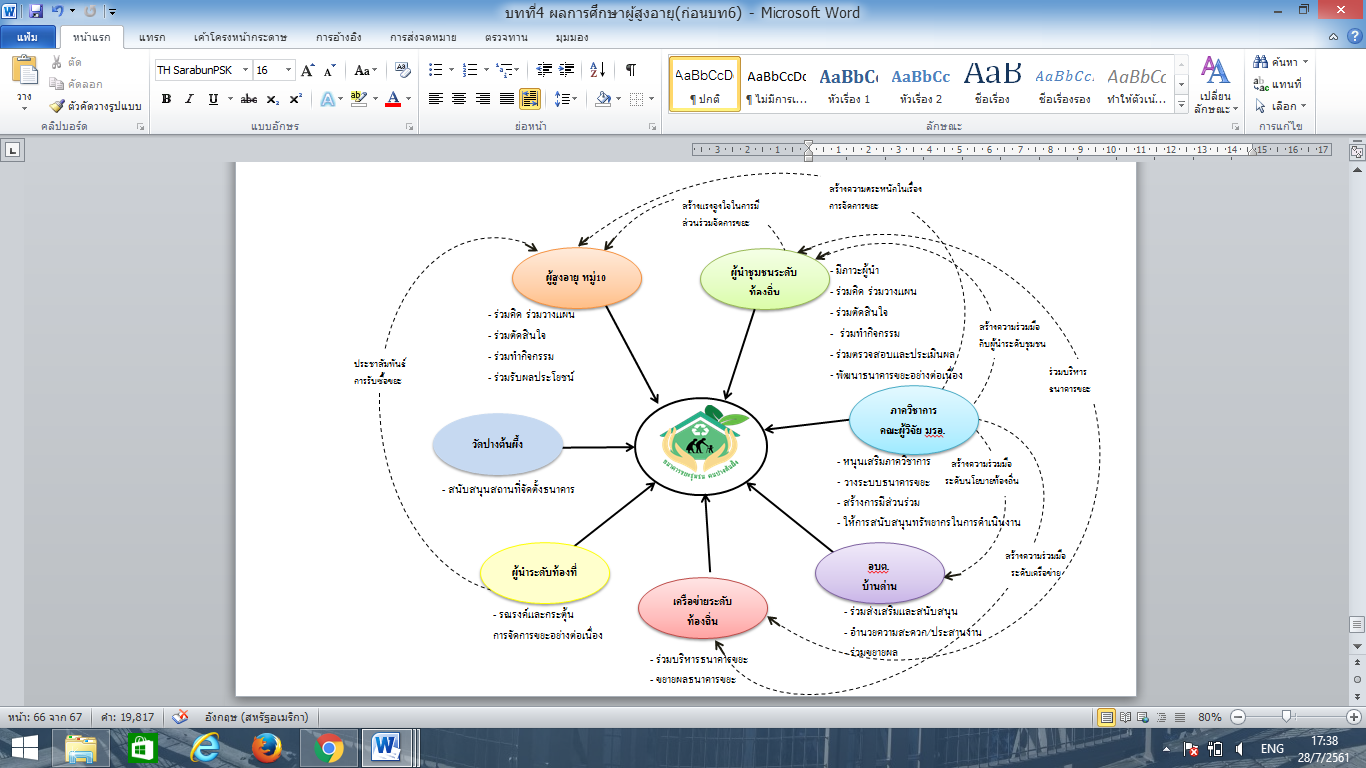 ภาพที่ 1 แสดงถึงปัจจัยที่ส่งผลต่อการบริหารจัดการขยะแบบมีส่วนร่วมในกลุ่มผู้สูงอายุ                       ตำบลบ้านด่านนาขาม อำเภอเมือง จังหวัดอุตรดิตถ์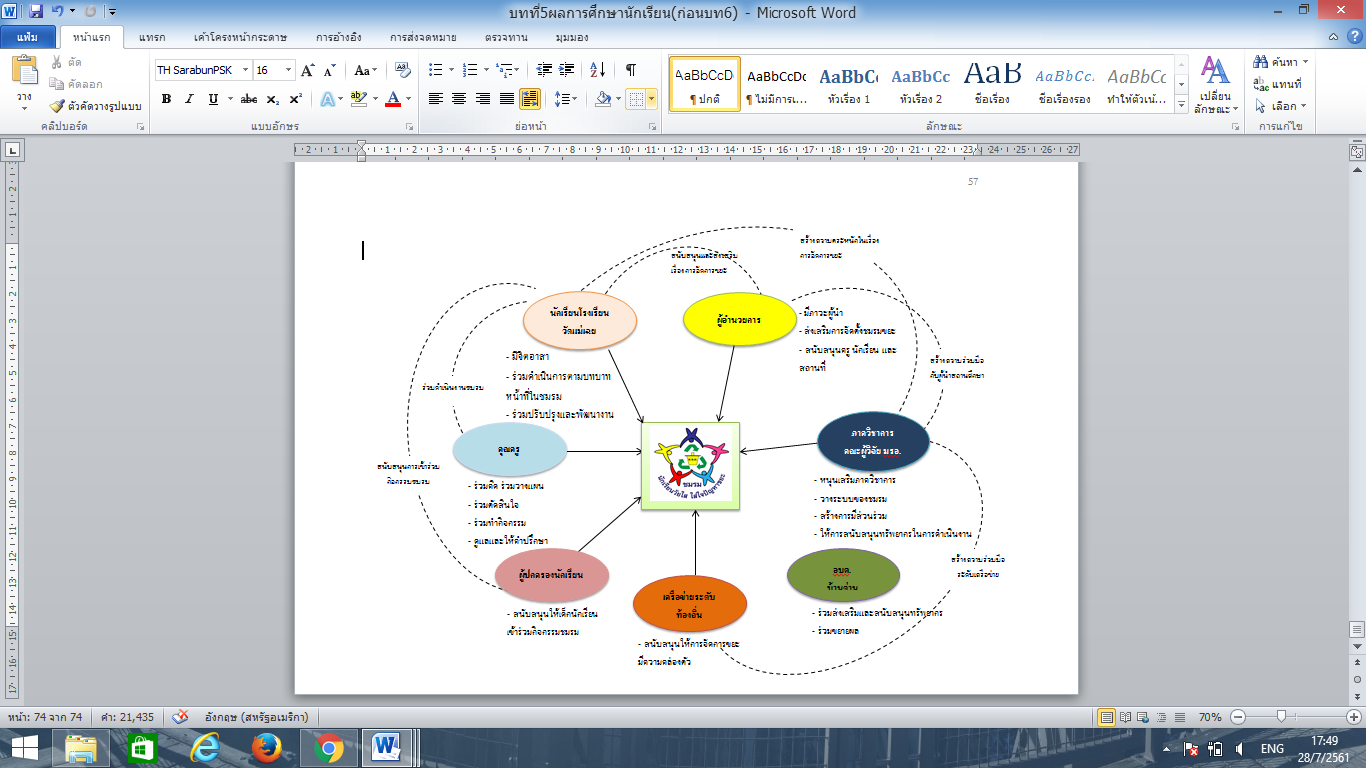 ภาพที่ 2 ปัจจัยที่ส่งผลต่อการบริหารจัดการขยะแบบมีส่วนร่วมในกลุ่มนักเรียน                              ตำบลบ้านด่านนาขาม อำเภอเมือง จังหวัดอุตรดิตถ์